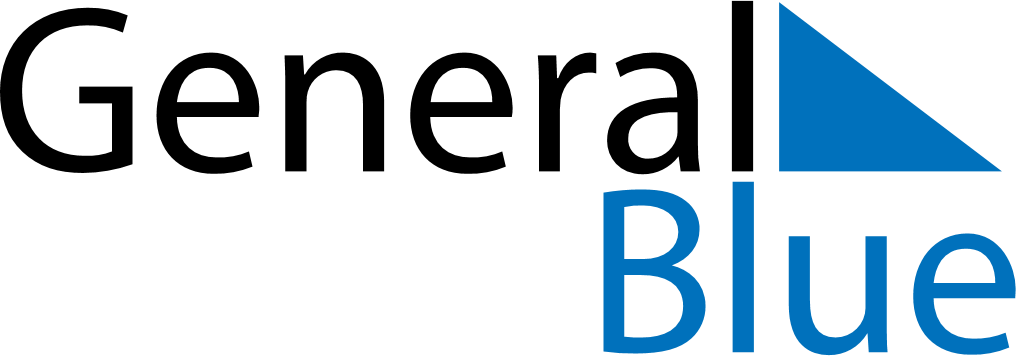 June 2024June 2024June 2024June 2024June 2024June 2024June 2024Si Chiang Mai, Nong Khai, ThailandSi Chiang Mai, Nong Khai, ThailandSi Chiang Mai, Nong Khai, ThailandSi Chiang Mai, Nong Khai, ThailandSi Chiang Mai, Nong Khai, ThailandSi Chiang Mai, Nong Khai, ThailandSi Chiang Mai, Nong Khai, ThailandSundayMondayMondayTuesdayWednesdayThursdayFridaySaturday1Sunrise: 5:33 AMSunset: 6:41 PMDaylight: 13 hours and 8 minutes.23345678Sunrise: 5:33 AMSunset: 6:41 PMDaylight: 13 hours and 8 minutes.Sunrise: 5:33 AMSunset: 6:42 PMDaylight: 13 hours and 8 minutes.Sunrise: 5:33 AMSunset: 6:42 PMDaylight: 13 hours and 8 minutes.Sunrise: 5:33 AMSunset: 6:42 PMDaylight: 13 hours and 9 minutes.Sunrise: 5:33 AMSunset: 6:42 PMDaylight: 13 hours and 9 minutes.Sunrise: 5:33 AMSunset: 6:43 PMDaylight: 13 hours and 9 minutes.Sunrise: 5:33 AMSunset: 6:43 PMDaylight: 13 hours and 10 minutes.Sunrise: 5:33 AMSunset: 6:44 PMDaylight: 13 hours and 10 minutes.910101112131415Sunrise: 5:33 AMSunset: 6:44 PMDaylight: 13 hours and 10 minutes.Sunrise: 5:33 AMSunset: 6:44 PMDaylight: 13 hours and 11 minutes.Sunrise: 5:33 AMSunset: 6:44 PMDaylight: 13 hours and 11 minutes.Sunrise: 5:33 AMSunset: 6:44 PMDaylight: 13 hours and 11 minutes.Sunrise: 5:33 AMSunset: 6:45 PMDaylight: 13 hours and 11 minutes.Sunrise: 5:33 AMSunset: 6:45 PMDaylight: 13 hours and 11 minutes.Sunrise: 5:34 AMSunset: 6:45 PMDaylight: 13 hours and 11 minutes.Sunrise: 5:34 AMSunset: 6:46 PMDaylight: 13 hours and 11 minutes.1617171819202122Sunrise: 5:34 AMSunset: 6:46 PMDaylight: 13 hours and 12 minutes.Sunrise: 5:34 AMSunset: 6:46 PMDaylight: 13 hours and 12 minutes.Sunrise: 5:34 AMSunset: 6:46 PMDaylight: 13 hours and 12 minutes.Sunrise: 5:34 AMSunset: 6:46 PMDaylight: 13 hours and 12 minutes.Sunrise: 5:34 AMSunset: 6:47 PMDaylight: 13 hours and 12 minutes.Sunrise: 5:35 AMSunset: 6:47 PMDaylight: 13 hours and 12 minutes.Sunrise: 5:35 AMSunset: 6:47 PMDaylight: 13 hours and 12 minutes.Sunrise: 5:35 AMSunset: 6:47 PMDaylight: 13 hours and 12 minutes.2324242526272829Sunrise: 5:35 AMSunset: 6:48 PMDaylight: 13 hours and 12 minutes.Sunrise: 5:36 AMSunset: 6:48 PMDaylight: 13 hours and 12 minutes.Sunrise: 5:36 AMSunset: 6:48 PMDaylight: 13 hours and 12 minutes.Sunrise: 5:36 AMSunset: 6:48 PMDaylight: 13 hours and 12 minutes.Sunrise: 5:36 AMSunset: 6:48 PMDaylight: 13 hours and 12 minutes.Sunrise: 5:36 AMSunset: 6:48 PMDaylight: 13 hours and 11 minutes.Sunrise: 5:37 AMSunset: 6:48 PMDaylight: 13 hours and 11 minutes.Sunrise: 5:37 AMSunset: 6:48 PMDaylight: 13 hours and 11 minutes.30Sunrise: 5:37 AMSunset: 6:49 PMDaylight: 13 hours and 11 minutes.